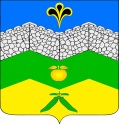 СОВЕТАДАГУМСКОГО СЕЛЬСКОГО ПОСЕЛЕНИЯКРЫМСКОГО РАЙОНАР Е Ш Е Н И Еот	19.11.2021 г.								№  74хутор АдагумО внесении изменений в решение Совета Адагумского сельского поселения Крымского района от 31 октября 2016 года № 90 «Об установлении налога на имущество физических лиц на территории Адагумского сельского поселения Крымского района»В соответствии с главой 32 Налогового кодекса Российской Федерации, Федеральным законом от 6 октября 2003 года № 131-ФЗ «Об общих принципах организации местного самоуправления в Российской Федерации», Уставом Адагумского сельского поселения Крымского района Совет Адагумского сельского поселения Крымского района, р е ш и л:       1.  Внести в решение Совета Адагумского сельского поселения Крымского района от 31 октября 2016 года № 90  «Об установлении налога на имущество физических лиц на территории  Адагумского сельского поселения Крымского района»    следующие изменения:- пункт 3 дополнить подпунктом 3 следующего содержания:2. Копию настоящего решения направить в Межрайонную инспекцию Федеральной налоговой службы России № 17 по Краснодарскому краю для руководства в работе.3. Опубликовать настоящее решение в газете «Призыв» и разместить на официальном сайте администрации Адагумского сельского поселения Крымского района в информационно-телекоммуникационной сети «Интернет».4. Решение вступает в силу со дня официального опубликования и распространяется на правоотношения, возникшие с 1 января 2021 года.ГлаваАдагумского сельского поселенияКрымского района                                                                      А. В. Грицюта3.в размере 100 % налога – физические лица, имеющие звание «Почетный гражданин муниципального образования Крымский район».